wg rozdzielnikaW związku z powyższym proszę o podjęcie odpowiednich działań ostrzegawczych na podległym Wam terenie. 	O wszelkich zdarzeniach mających istotne znaczenie dla bezpieczeństwa ludzi i podjętych działaniach proszę informować Wojewódzkie Centrum Zarządzania Kryzysowego.tel.:   (12) 392-13-00,fax.:  (12) 422-72-08,czk@malopolska.uw.gov.plOtrzymują:Powiatowe (Miejskie) CZKa/aDo wiadomości:KW PSPKW PolicjiRZGWMZMiUWWSzW w KrakowieKO SG Nowy SączDyspozytor PKPZakłady EnergetyczneGDDKiAZDWWSSE KrakówWINB KrakówUrząd Żeglugi Śródlądowej w Krakowiea/a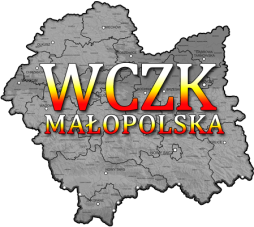 WYDZIAŁ BEZPIECZEŃSTWA I ZARZĄDZANIA KRYZYSOWEGOWOJEWÓDZKIE CENTRUM ZARZĄDZANIA KRYZYSOWEGOWYDZIAŁ BEZPIECZEŃSTWA I ZARZĄDZANIA KRYZYSOWEGOWOJEWÓDZKIE CENTRUM ZARZĄDZANIA KRYZYSOWEGOWB-I.6331.3.132.2017WB-I.6331.3.132.2017Kraków, dnia 22 września 2017 r.Ostrzeżenie meteorologiczne Nr 109Ostrzeżenie meteorologiczne Nr 109Nazwa biuraIMGW-PIB Centralne Biuro Prognoz Meteorologicznych w KrakowieZjawisko/stopień zagrożeniaIntensywne opady deszczu/2Obszarwojewództwo małopolskie - subregion południowyWażność (cz. urz.)od godz. 23:00 dnia 22.09.2017 do godz. 16:00 dnia 23.09.2017PrzebiegPrognozuje się wystąpienie opadów deszczu o natężeniu umiarkowanym i silnym. Prognozowana wysokość opadów od 35 mm do 50 mm, w górach lokalnie 60 mm.Prawdopodobieństwo wystąpienia zjawiska (%)80%UwagiBrak.Dyżurny synoptykAnna WoźniakGodzina i data wydaniagodz. 10:23 dnia 22.09.2017SMSIMGW-PIB OSTRZEGA: DESZCZ/2 malopolskie.poludniowy od 23:00/22.09 do 16:00/23.09.2017 opady od 35 mm do 60 mmRSOIMGW-PIB OSTRZEGA małopolskie, silny deszcz od nocy 22/23.09 do popołudnia 23.09, opady od 20 mm do 50 mm, w górach lokalnie 60 mm.Opracowanie niniejsze i jego format, jako przedmiot prawa autorskiego podlega ochronie prawnej, zgodnie z przepisami ustawy z dnia 4 lutego 1994r o prawie autorskim i prawach pokrewnych (dz. U. z 2006 r. Nr 90, poz. 631 z późn. zm.).
Wszelkie dalsze udostępnianie, rozpowszechnianie (przedruk, kopiowanie, wiadomość sms) jest dozwolone wyłącznie 
w formie dosłownej z bezwzględnym wskazaniem źródła informacji tj. IMGW-PIB.Opracowanie niniejsze i jego format, jako przedmiot prawa autorskiego podlega ochronie prawnej, zgodnie z przepisami ustawy z dnia 4 lutego 1994r o prawie autorskim i prawach pokrewnych (dz. U. z 2006 r. Nr 90, poz. 631 z późn. zm.).
Wszelkie dalsze udostępnianie, rozpowszechnianie (przedruk, kopiowanie, wiadomość sms) jest dozwolone wyłącznie 
w formie dosłownej z bezwzględnym wskazaniem źródła informacji tj. IMGW-PIB.